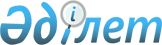 О внесении изменения в постановление Правительства Республики Казахстан от 11 августа 1998 года N 759
					
			Утративший силу
			
			
		
					Постановление Правительства Республики Казахстан от 5 декабря 1998 года N 1244. Утратило силу постановлением Правительства РК от 26 апреля 2006 года N 326



 




      Постановление Правительства Республики Казахстан от 5 декабря 1998 года N 1244 утратило силу постановлением Правительства РК от 26 апреля 2006 года N 


 326 


.





 



      Правительство Республики Казахстан ПОСТАНОВЛЯЕТ: 



      1. Внести в постановление Правительства Республики Казахстан от 11 августа 1998 года № 759 
 P980759_ 
 "Об утверждении предпродажной подготовки и продажи имущества (активов) ликвидируемых организаций, признанных банкротами по инициативе государства" (САПП Республики Казахстан, 1998г., № 27, ст.232) следующее изменение: 



      в Правилах предпродажной подготовки и продажи имущества (активов) ликвидируемых организаций, признанных банкротами по инициативе государства, утвержденных указанным постановлением: 



      пункт 51 изложить в следующей редакции: 



      "51. Торги по лоту, проводимые английским методом, считаются состоявшимися только в том случае, если количество участвующих в торгах не менее двух. 



      Торги по лоту, проводимые голландским методом, считаются состоявшимися и при единственном участнике в торгах по лоту по решению Правительства Республики Казахстан по стратегически важным предприятиям". 



      2. Конкурсному управляющему ликвидируемого ОАО "Павлодартрактор" разрешить продажу имущества завода на торгах по голландскому методу при единственном участнике.



      3. Настоящее постановление вводится в действие с даты подписания.


       Премьер-Министр




     Республики Казахстан 


					© 2012. РГП на ПХВ «Институт законодательства и правовой информации Республики Казахстан» Министерства юстиции Республики Казахстан
				